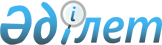 О реализации пункта 2 статьи 24 Закона Республики Казахстан "О пенсионном обеспечении в Республике Казахстан"
					
			Утративший силу
			
			
		
					Постановление Правления Национального Банка Республики Казахстан от 4 августа 2003 года N 290. Зарегистрировано в Министерстве юстиции Республики Казахстан 2 сентября 2003 г. N 2466. Утратило силу - постановлением Правления Агентства Республики Казахстан по регулированию и надзору финансового рынка и финансовых организаций от 30 апреля 2007 года N 116




Извлечение из постановления Правления Агентства Республики Казахстан






по регулированию и надзору финансового рынка и финансовых организаций






от 30 апреля 2007 года N 116





      В целях совершенствования нормативных правовых актов, регулирующих деятельность накопительных пенсионных фондов, Правление Агентства Республики Казахстан по регулированию и надзору финансового рынка и финансовых организаций (далее - Агентство) ПОСТАНОВЛЯЕТ:






      1. Признать утратившим силу постановление Правления Национального Банка Республики Казахстан от 4 августа 2003 года N 290 "О реализации пункта 2 статьи 24 Закона Республики Казахстан "О пенсионном обеспечении в Республике Казахстан" (зарегистрированное в Реестре государственной регистрации нормативно правовых актов под N 2466).






      2. Настоящее постановление вводится в действие со дня принятия.






      ...





      Председатель






____________________________________________________________



      В соответствии с пунктом 2 
 статьи 24 
 Закона Республики Казахстан "О пенсионном обеспечении в Республике Казахстан" Правление Национального Банка Республики Казахстан 

ПОСТАНОВЛЯЕТ:





      1. Установить, что сведения о перечисленных обязательных пенсионных взносах представляются агентами накопительным пенсионным фондам по форме согласно приложению к настоящему постановлению.




      2. Департаменту финансового надзора (Бахмутова Е.Л.):



      1) совместно с Юридическим департаментом (Шарипов С.Б.) принять меры к государственной регистрации в Министерстве юстиции Республики Казахстан настоящего постановления;



      2) в десятидневный срок со дня государственной регистрации в Министерстве юстиции Республике Казахстан довести настоящее постановление до сведения заинтересованных подразделений центрального аппарата Национального Банка Республики Казахстан и накопительных пенсионных фондов.




      3. Контроль над исполнением настоящего постановления возложить на заместителя Председателя Национального Банка Республики Казахстан Сайденова А.Г.




      4. Настоящее постановление вводится в действие по истечении четырнадцати дней со дня его государственной регистрации в Министерстве юстиции Республики Казахстан.


      Председатель




      Национального Банка 





                                                 Приложение



                                          к постановлению Правления



                                              Национального Банка



                                      Республики Казахстан "О реализации



                                            пункта 2 статьи 24 Закона 



                                       Республики Казахстан "О пенсионном 



                                       обеспечении в Республике Казахстан"



                                           от "4" августа 2003 г. N 290

                               

 СВЕДЕНИЯ




              О ПЕРЕЧИСЛЕННЫХ ОБЯЗАТЕЛЬНЫХ ПЕНСИОННЫХ ВЗНОСАХ 



                за _____________________ квартал 200_ года


Полное наименование                 Наименование накопительного 



агента:___________________          пенсионного фонда_____________________ 

Регистрационный номер               Регистрационный номер 



налогоплательщика:________          налогоплательщика_____________________

Почтовый адрес                      Почтовый адрес 



агента:___________________          накопительного пенсионного фонда______

Банковские реквизиты агента:        Банковские реквизиты накопительного



____________________________        пенсионного фонда ____________________

Наименование банка: ________        Наименование банка накопительного 



____________________________        пенсионного фонда ____________________

Индивидуальный идентифика-          Индивидуальный идентифика- 



ционный код: _______________        ционный код: _________________________        

Банковский идентифика-              Банковский идентифика-



ционный код:________________        ционный код: _________________________



 



________________________________________________________________________



 Номер  |                   Данные вкладчика (получателя)               |



        |_______________________________________________________________|



        | Фамилия |  Имя  |  Отчество  |   Дата    |    Социальный      |



        |         |       |            | рождения  | Индивидуальный код |



________|_________|_______|____________|___________|____________________|



________|_________|_______|____________|___________|____________________|



 



Продолжение таблицы



______________________________________________________________________



                  Информация о платежном поручении                    |



______________________________________________________________________|



Номер платеж- |Дата платеж-  | Дата исполне-|Общая сумма|Сумма взноса,| 



ного поручения|ного поручения| ния поручения|платежного |перечисленная| 



              |              |              |поручения  |вкладчику в  |



              |              |              |           |платежном    |



              |              |              |           |поручении    |



______________|______________|______________|___________|_____________|



______________|______________|______________|___________|_____________|

Первый руководитель: ____________________________(фамилия, имя, отчество)



                              (подпись)

Главный Бухгалтер: ____________________________(фамилия, имя, отчество)



                              (подпись)

Место печати

					© 2012. РГП на ПХВ «Институт законодательства и правовой информации Республики Казахстан» Министерства юстиции Республики Казахстан
				